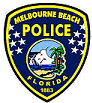 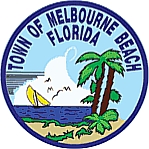 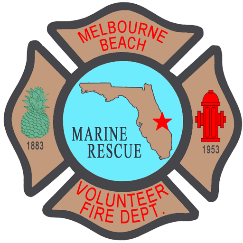 TOWN OF MELBOURNE BEACH 2021 FOUNDERS DAY138 Years		  Saturday May 1st, 2021		1883-2021ARTS & CRAFTS SHOW IN RYCKMAN PARK – 8:00AM TO 5:00PMENTERTAINMENT SCHEDULE AT THE GAZEBOSNOON – 1:30 PM  	DREW BARRY & MORE1:30 PM – 3:00 PM 	 BILLY CHAPMAN BAND      3:00 PM – 6:00 PM	  UNIT 5                                               6:00 PM – 9:00 PM  	  LIZ AND THE INVIZCOMMUNITY CENTER    11:00AMPRESENTATION BY BRUCE MORGAN                                                  OUR HISTORY OF PONCE DE LEONFOOD VENDORS – 8:00AM – 9:00PMBANGKOK STYLE THAI FOODBEACHIN BBQ CREWCOUNTRY KETTLERS KORNDUSTY JOE’S SMOKIN EATSHUNNYZ WINGZ N THINGZKONA ICE SOUTH PALM BAYLENAND10 LLCMOO’S SOFT SERVENAUTICAL CAFÉDRINK TICKETS SOLD 8:00 AM – 8:30 PM NO SERVING AFTER 9:00PMSTREET CLOSINGS:  Riverside Drive from Avenue A and Ocean Ave / Riverside Drive to Pine Street.NO PARKING on First and Second Avenue from Pine Street to River RoadNO PARKING on Avenue A and Avenue B from Pine Street to Riverside Drive